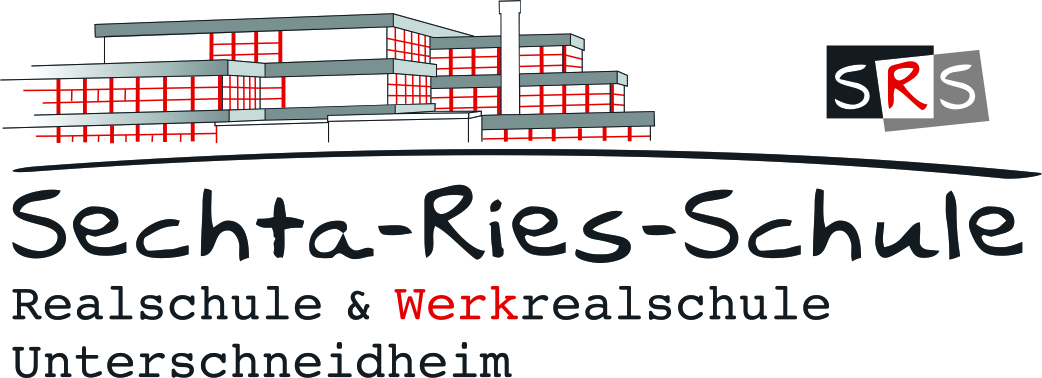 Schnupperwoche an der Sechta-Ries-SchuleLiebe Schülerinnen und Schüler!Wir freuen uns sehr, wenn Du Dich für einen Schnuppertag an unserer Schule entscheidest. Als Termin schlagen wir Dirden Montag, Dienstag, Mittwoch oder Donnerstag in der Woche vom 20.3.2017 bis zum 23.3.2017 vor. Dein SRS-Schultag beginnt für Dich um 8.25 Uhr in der Aula unserer Schule. Du wirst dort von unserer Schulleitung begrüßt. Es folgen vier Unterrichtsstunden, in denen du nicht nur neue Unterrichtsfächer kennenlernst, sondern vor allem Lehrer und Lehrerinnen der Klassenstufen 5/6. Darauf dürftest Du bestimmt besonders gespannt sein!So wird Dein Tag für Dich aussehen:2.Stunde: Wir lernen mit einem Plan auf einem Rundgang die Schule kennen 3.Stunde: Technik: Wir stellen etwas her!Große Pause mit gemeinsamen Vesper4.Stunde: Geografie: Wir erkunden die Welt! 5.Stunde: Learning English!Danach, um 12.00 Uhr, kannst Du wieder am Haupteingang abgeholt werden. Wir hoffen, dass wir für Dich einen interessanten Tag zusammengestellt haben. Natürlich brauchst du dazu auch eine entsprechende „Ausrüstung“:einen Block und ein SchreibmäppchenKlebstoff und Schereein ausreichendes Vesperund viel gute LauneWir werden uns bemühen, jeder Schülerin und jedem Schüler den entsprechenden Wunschtag anzubieten. Leider klappt das nicht immer. Die Zuweisung erfolgt nach der Reihenfolge der Meldung. Diese lässt in diesem Fall ausschließlich telefonisch durchführen und zwar vormittags zwischen 8.00 Uhr und 12.00 Uhr und Montag- oder Dienstagnachmittag zwischen 14.00 Uhr und 16.00 Uhr.Letzter Meldetermin ist am Montag, den !Bitte gib dabei Deinen Namen, Deine Schule, Deine Klasse, Deine Telefonnummer und Deinen Wunschtag an! Ist ein Tag mit 25 Schülerinnen und Schülern belegt, so schließt sich das Meldefenster! Wir freuen uns, wenn wir Dich durch diesen Tag begleiten dürfen.Bitte denke daran, dass Du Dich für diesen Tag in Deiner Grundschule beurlauben lassen musst!Bis dahin grüßen wir Dich und Deine Eltern ganz herzlich!Xaver Gold und Ursula Roschitsch (Schulleitungsteam)Wichtiger Hinweis:Schon jetzt möchten wir Dich und Deine Eltern auf unseren „Tag der offenen Tür“ am Freitag, den 10.3.2017 von 15.00 Uhr bis 19.00 Uhr aufmerksam machen!Und speziell auf unsere Schule (Schulverbund) bezogen bieten wir einen Elterninformations-abend am Freitag, den 31.3.2017 um 18.30 Uhr in der Aula unserer Schule an!